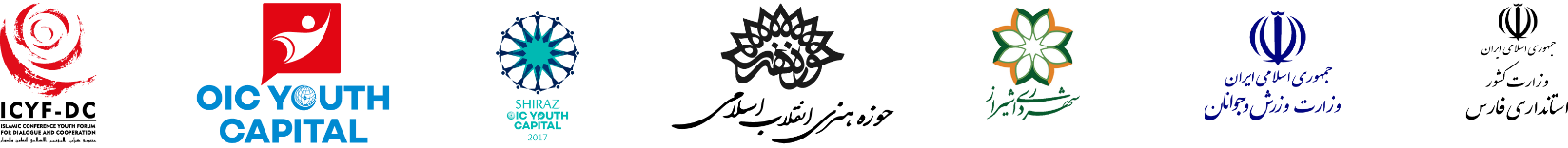 Application FormFine Arts Festival – 1st Short Story Contest (Shiraz Literary Award)  Shiraz-OIC Youth Capital 2017A) Title of the short story: ………………………..B) I would like to participate in the short story festival:Name:Surname:Date of Birth:Place of Birth:Educational Background:Telephone:Mobile:Email:C) I, …………. (Name & Surname), as the writer or legal representative of the short story would like to participate in the short story festival and accept all the rules and regulations of the mentioned festival.Name & Signature